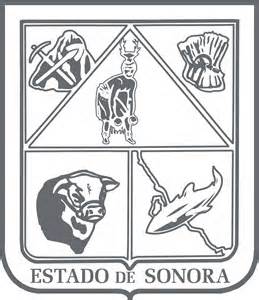    GOBIERNO DEL ESTADO DE SONORA     	17-SRH-P14-F01/REV.01  DESCRIPCIÓN DE PUESTO											ID: 1201-009OBJETIVOApoyar en el seguimiento operativo de los programas de inversión que tiene a su cargo la Dependencia.RESPONSABILIDADESRELACIONESMEDIDORES DE EFICIENCIADATOS GENERALES DEL PERFILGrado de estudios	Grado de estudios requerido y deseable.	Requerido:  	Deseable:¿El puesto requiere alguna especialización académica?	Carrera:	Licenciatura en Economía, Ingeniería en Agrónomo o afines	Área:	Administrativa, Agricultura y Ganadería¿El puesto requiere experiencia laboral?La experiencia laboral requerida.1 año en presupuesto1 año en administración gubernamental¿La ejecución del puesto requiere del conocimiento del inglés o algún otro idioma?Grado de dominio del idioma inglés¿La ejecución del puesto requiere del conocimiento de manejo de computadora?Nivel de conocimientos de computación.¿Qué nivel de habilidad de trato con personas requiere el puesto?Habilidad de trato con personas.¿Cuál es el nivel de la responsabilidad gerencial necesaria?Nivel de responsabilidad gerencial¿Cuál es el resultado esencial del puesto?El resultado esencial del puesto y el resultado secundario más importante.En primer lugar: 
En segundo lugar:  En relación al servicio a la comunidad y a los objetivos sociales y políticos del Gobierno del Estado, su puesto:Orientación del puesto.Manejo de personal requeridoNúmero de personas a cargo del titular del puestoRecursos financieros a su cargo(M = 000; MM = 000,000 de pesos anuales)¿Si maneja recursos financieros, su responsabilidad sobre ellos es?Tipo de responsabilidad sobre los recursos financieros que maneja.Tipo de Análisis PredominanteMarco de actuación y supervisión recibidaDATOS DE APROBACIÓNInformación provista por:                                                      Información aprobada por:DATOS GENERALESDATOS GENERALESDATOS GENERALESDATOS GENERALESTítulo actual del puesto funcional:Seguimiento Operativo de ProgramasDependencia/Entidad:Secretaría de Agricultura, Ganadería, Recursos Hidráulicos, Pesca y Acuacultura     Área de adscripción:SecretaríaReporta a:Asesor y EnlacePuestos que le reportan:NingunoConcentrar y registrar los convenios de coordinación, colaboración y concentración firmados por el C. Secretario.Realizar el avance de metas para la evaluación trimestral en forma conjunta con las Áreas.Apoyar al Asesor y Enlace en la elaboración de información relativa a presupuesto y gasto de inversión.Apoyar en la revisión de convenios y reglas de operación.Solicitar, integrar y proporcionar información relativa a obras y acciones por municipio para giras del C. Gobernador y del Secretario de la SAGARHPA.Mantener actualizadas las plantillas en el Sistema de Información de Recursos Gubernamentales SIR, en el Sistema de Administración de Archivos SIAD y las del Portal de la Transparencia.Generar y mantener actualizado el expediente de información. 
Internas:
Internas:a) Dirección de Evaluación: evaluación trimestral, información sobre presupuesto.a) Dirección de Evaluación: evaluación trimestral, información sobre presupuesto.b) Subsecretarías o Áreas correspondientes: sobre el seguimiento de firmas de convenios para gasto o inversión.b) Subsecretarías o Áreas correspondientes: sobre el seguimiento de firmas de convenios para gasto o inversión.Externas:Externas:NingunaElaboración de los reportes en tiempo y forma.Sexo:Estado Civil:Edad:Entre 24 a 60 años. Nombre: Nombre:    Cargo:Seguimiento Operativo de Programas    Cargo:Asesor y Enlace